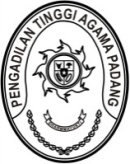 PENGADILAN TINGGI AGAMA PADANGKEPUTUSAN KETUA PENGADILAN TINGGI AGAMA PADANGNOMOR : W3-A/      /KP.04.6/8/2022TENTANGPENGURUS CABANG IKATAN HAKIM INDONESIA (IKAHI)PENGADILAN TINGGI AGAMA PADANGTAHUN 2021-2023KETUA PENGADILAN TINGGI AGAMA PADANG,Menimbang	:	a.	bahwa beberapa pengurus Cabang Ikatan Hakim Indonesia (IKAHI) Pengadilan Tinggi Agama Padang akan memasuki masa purnabhakti, maka dipandang perlu menetapkan kembali Pengurus Cabang Ikatan Hakim Indonesia (IKAHI) Pengadilan Tinggi Agama Padang Tahun 2021-2023;		b. bahwa yang namanya tersebut dalam keputusan ini dipandang mampu dan cakap untuk melaksanakan tugas pengurus Cabang Ikatan Hakim Indonesia (IKAHI) Pengadilan Tinggi Agama Padang;Mengingat	:	1. 	Undang-Undang Nomor 3 Tahun 2009 tentang Perubahan Kedua Atas Undang-Undang Nomor 14 Tahun 1985 tentang Mahkamah Agung;		2.	Undang-Undang Nomor 48 Tahun 2009 tentang Kekuasaan Kehakiman;		3.	Undang-Undang Nomor 50 Tahun 2009 tentang Perubahan Kedua Atas Undang-Undang Nomor 7 Tahun 1989 tentang Peradilan Agama;Memperhatikan :	Hasil Rapat Pengurus Cabang Ikatan Hakim Indonesia (IKAHI) Pengadilan Tinggi Agama Padang tanggal 5 Agustus 2022;Dengan Mencabut Keputusan Ketua Pengadilan Tinggi Agama Padang Nomor      W3-A/1066/KP.04.6/4/2021 tanggal 20 April 2021 tentang Pengurus Cabang Ikatan Hakim Indonesia (IKAHI) Pengadilan Tinggi Agama Padang Tahun 2021.MEMUTUSKAN :Menetapkan	:	KEPUTUSAN KETUA PENGADILAN TINGGI AGAMA PADANG TENTANG PENGURUS CABANG IKATAN HAKIM INDONESIA (IKAHI) PENGADILAN TINGGI AGAMA PADANG TAHUN 2021-2023.KESATU	:	Menunjuk nama-nama yang tercantum pada lampiran keputusan ini sebagai Pengurus Cabang Ikatan Hakim Indonesia (IKAHI) Pengadilan Tinggi Agama Padang Tahun 2021-2023;KEDUA	:	Pengurus Cabang Ikatan Hakim Indonesia (IKAHI) Pengadilan Tinggi Agama Padang membuat laporan pertanggungjawaban kegiatan setiap bulan untuk dilaporkan kepada Ketua Pengadilan Tinggi Agama Padang;KETIGA	:	Keputusan ini berlaku terhitung sejak tanggal ditetapkan dengan ketentuan apabila terdapat kekeliruan akan diperbaiki sebagaimana mestinya.Ditetapkan di Padangpada tanggal 18 Agustus 2022KETUA PENGADILAN TINGGI AGAMA PADANG,Drs. H. ZEIN AHSAN, M.H.NIP. 195508261982031004LAMPIRAN KEPUTUSAN KETUAPENGADILAN TINGGI AGAMA PADANGNOMOR	:W3-A/     /KP.04.6/8/2022	TANGGAL	   : 18 AGUSTUS 2022PENGURUS CABANG IKATAN HAKIM INDONESIA (IKAHI)PENGADILAN TINGGI AGAMA PADANGTAHUN 2021-2023KETUA PENGADILAN TINGGI AGAMAPADANG,Drs. H. ZEIN AHSAN, M.H.NIP. 195508261982031004NONAMAJABATAN DALAM PENGURUS IKAHIKetDrs. H. Syafri Amrul, M.H.I.KetuaDra. Hj. Rosliani, S.H., M.A.SekretarisDrs. H. Sulem Ahmad, S.H., M.A.Bendahara